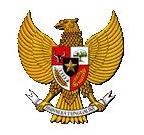 BUPATI JENEPONTOPROVINSI SULAWESI SELATANPERATURAN BUPATI JENEPONTONOMOR        TAHUN 2021TENTANGTATA CARA PEMUNGUTAN DAN PENAGIHAN PAJAK MINERAL BUKAN LOGAM DAN BATUANDENGAN RAHMAT TUHAN YANG MAHA ESABUPATI JENEPONTO,Menimbang	:	a. 	bahwa dalam rangka meningkatkan dan mengoptimalkan pemungutan pendapatan asli daerah sehingga perlu menggali sumber penerimaan pendapatan asli daerah yang bersumber dari ekstensifikasi dan intensifikasi pungutan pajak mineral bukan logam dan batuan;		b. 	bahwa untuk memberikan kepastian hukum serta untuk meningkatkan pelayanan kepada wajib pajak, perlu mengatur Tata Cara Pemungutan dan Penagihan Pajak Mineral Bukan Logam dan Batuan;		c. 	bahwa berdasarkan pertimbangan sebagaimana dimaksud pada huruf a dan huruf b, perlu menetapkan Peraturan Bupati tentang Tata Cara Pemungutan dan Penagihan Pajak Mineral Bukan Logam dan Batuan;Mengingat	:	1.	Undang-Undang Republik Indonesia Nomor 29 Tahun 1959 tentang Pembentukan Daerah-Daerah Tingkat II di Sulawesi (Lembaran Negara Republik Indonesia Tahun 1959 Nomor 74, Tambahan Lembaran Negara Republik Indonesia Nomor 1822);Undang-Undang Republik Indonesia Nomor 6 Tahun 1983 tentang Ketentuan Umum dan Tata Cara Perpajakan (Lembaran Negara Republik Indonesia Tahun 1983 Nomor 49, Tambahan Lembaran Negara Republik Indonesia Nomor 3262) sebagaimana telah beberapa kali terakhir diubah dengan Undang-Undang Republik Indonesia Nomor 16 Tahun 2009 tentang Penetapan Peraturan Pemerintah Pengganti Undang-Undang Republik Indonesia Nomor 5 Tahun 2008 tentang Perubahan Keempat atas Undang-Undang Republik Indonesia Nomor 6 Tahun 1983 tentang Ketentuan Umum Tata Cara Perpajakan Menjadi Undang-Undang (Lembaran Negara Republik Indonesia Tahun 2009 Nomor 62, Tambahan Lembaran Negara Republik Indonesia Nomor 4999); Undang-Undang Republik Indonesia Nomor 17 Tahun 2003 tentang Keuangan Negara (Lembaran Negara Republik Indonesia Tahun 2003 Nomor 47, Tambahan Lembaran Negara Republik Indonesia Nomor 4286);Undang-Undang Republik Indonesia Nomor 1 Tahun 2004 tentang Perbendaharaan Negara (Lembaran Negara Republik Indonesia Tahun 2004 Nomor 5, Tambahan Lembaran Negara Republik Indonesia Nomor 4355);Undang-Undang Republik Indonesia Nomor 15 Tahun 2004 tentang Pemeriksaan Pengelolaan dan Tanggung Jawab Keuangan Negara (Lembaran Negara Republik Indonesia  Tahun 2004 Nomor 66, Tambahan Lembaran Negara Republik Indonesia Nomor 4400);Undang-Undang Republik Indonesia Nomor 33 Tahun 2004 tentang Perimbangan Keuangan antara Pemerintah Pusat dan Pemerintahan Daerah (Lembaran Negara Republik Indonesia Tahun 2004 Nomor 126, Tambahan Lembaran Negara Republik Indonesia Nomor  4438);Undang-Undang Republik Indonesia Nomor 28 Tahun 2009 tentang Pajak Daerah dan Retribusi Daerah (Lembaran Negara Republik Indonesia Tahun 2009 Nomor 130, Tambahan Lembaran Negara Republik Indonesia Nomor  5049);Undang-Undang Republik Indonesia Nomor 12 Tahun 2011 tentang Pembentukan Peraturan Perundang-Undangan (Lembaran Negara Republik Indonesia Tahun 2011 Nomor 82, Tambahan Lembaran Negara Republik Indonesia Nomor 5234) sebagaimana telah diubah dengan Undang-Undang Republik Indonesia Nomor 15 Tahun 2019 tentang Perubahan Atas Undang-Undang Republik Indonesia Nomor 12 Tahun 2011 tentang Pembentukan Peraturan Perundang-Undangan (Lembaran Negara Republik Indonesia Tahun 2019 Nomor 183, Tambahan Lembaran Negara Republik Indonesia Nomor 6398);Undang–Undang Republik Indonesia Nomor 23 Tahun 2014 tentang Pemerintahan Daerah (Lembaran Negara Republik Indonesi Tahun 2014 Nomor 244, Tambahan Lembaran Negara Republik Indonesi Nomor 5587) sebagaimana telah diubah beberapa kali terakhir dengan Undang-Undang Republik Indonesia Nomor 11 Tahun 2020 tentang Cipta Kerja (Lembaran Negara Republik Indonesia Tahun 2020 Nomor 245, Tambahan Lembaran Negara Republik Indonesia Nomor 6573);Undang-Undang Republik Indonesia Nomor 30 Tahun 2014 tentang Administrasi Pemerintahan (Lembaran Negara Republik Indonesia Tahun 2014 Nomor 292, Tambahan Lembaran Negara Republik Indonesia Nomor 5601);Peraturan Pemerintah Republik Indonesia Nomor 23 Tahun 2010 tentang Pelaksanaan Kegiatan Usaha Pertambangan Mineral dan Batubara (Lembaran Negara Republik Indonesia Tahun 2010 Nomor 29, Tambahan Lembaran Negara Republik Indonesia Nomor 5111);Peraturan Pemerintah Republik Indonesia Nomor 69 Tahun 2010 tentang Tata Cara Pemberian dan Pemanfaatan Insentif Pemungutan Pajak Daerah dan Retribusi Daerah (Lembaran Negara Republik Indonesia Tahun 2010 Nomor 119, Tambahan Lembaran Negara Republik Indonesia Nomor 5161);Peraturan Pemerintah Republik Indonesia Nomor 91 Tahun 2010 tentang Jenis Pajak Yang di Pungut Berdasarkan Penetapan Kepala Daerah atau Dibayar Sendiri Oleh Wajib Pajak (Lembaran Negara Republik Indonesia Tahun 2010 Nomor 153, Tambahan Lembaran Negara Republik Indonesia Nomor 5179);Peraturan Pemerintah Republik Indonesia Nomor 55 Tahun 2016 tentang Ketentuan Umum dan Tata Cara Pemungutan Pajak Daerah (Lembaran negara Republik Indonesia Tahun 2016 Nomor 244, Tambahan Lembaran Negara Republik Indonesia Nomor 5950).Peraturan Pemerintah Republik Indonesia Nomor 12 Tahun 2017 Pedoman Pembinaan dan Pengawasan Penyelenggaraan Pemerintah Daerah (Lembaran Negara Republik Indonesia Tahun 2017 Nomor 73, Tambahan Lembaran Negara Republik Indonesia Nomor 6041);Peraturan Pemerintah Republik Indonesia Nomor 12 Tahun 2019 tentang Pengelolaan Keuangan Daerah (Lembaran Negara Republik Indonesia Tahun 2019 Nomor 42, Tambahan Lembaran Negara Republik Indonesia Nomor 6322);Peraturan Menteri Dalam Negeri Republik Indonesia Nomor 77 Tahun 2020 tentang Pedoman Teknis Pengelolaan Keuangan Daerah (Berita Negara Republik Indonesia Tahun 2020 Nomor 1781);Keputusan Gubernur Sulawesi Selatan Nomor 1417 Tahun 2020 tentang Penetapan Harga Patokan Penjualan Mineral Bukan Logam dan Batuan dalam Wilayah Provinsi Sulawesi Selatan;Peraturan Daerah Kabupaten Jeneponto Nomor 02 Tahun 2012 tentang Pajak Daerah (Lembaran Daerah Kabupaten Jeneponto Tahun 2012 Nomor 211) sebagaimana telah diubah dengan Peraturan Daerah Kabupaten Jeneponto Nomor 2 Tahun 2020 tentang Perubahan Atas Peraturan Daerah Kabupaten Jeneponto Nomor 02 Tahun 2012 tentang Pajak Daerah (Lembaran Daerah Kabupaten Jeneponto Tahun 2020 Nomor 300);Peraturan Daerah Kabupaten Jeneponto Nomor 7 Tahun 2020 tentang Anggaran Pendapatan dan Belanja Daerah Kabupaten Jeneponto Tahun Anggaran 2021 (Lembaran Daerah Kabupaten Jeneponto Tahun 2020 Nomor 305);Peraturan Bupati Jeneponto Nomor 49 Tahun 2020 tentang Penjabaran Perubahan Anggaran Pendapatan dan Belanja Daerah Kabupaten Jeneponto Tahun Anggaran 2021 (Berita Daerah Kabupaten Jeneponto Tahun 2020 Nomor 49).	MEMUTUSKAN :Menetapkan		:	PERATURAN BUPATI TENTANG TATA CARA PEMUNGUTAN DAN PENAGIHAN PAJAK MINERAL BUKAN LOGAM DAN BATUAN.BAB IKETENTUAN UMUM Pasal 1 Dalam Peraturan Bupati ini yang dimaksud dengan : dstDaerah adalah Kabupaten JenepontoPemerintah Daerah adalah Bupati sebagai unsur penyelenggara Pemerintahan Daerah yang memimpin pelaksanaan urusan pemerintahan yang menjadi kewenangan daerah otonom.Bupati adalah Bupati Jeneponto.Pejabat adalah Pegawai yang diberikan tugas tertentu di Bidang Perpajakan Daerah sesuai dengan Peraturan Perundang-undangan yang berlaku.Dinas Pekerjaan Umum dan Penataan Ruang yang selanjutnya disebut Dinas PU PR adalah Dinas Pekerjaan Umum dan Penataan Ruang Kabupaten Jeneponto.Badan Pendapatan Daerah yang selanjutnya disebut Bapenda adalah Badan Pendapatan Daerah Kabupaten Jeneponto.Peraturan Daerah yang selanjutnya disebut Perda atau yang disebut dengan nama lain adalah Perda Provinsi dan Perda Kabupaten. Kas Umum Daerah adalah tempat penyimpanan Uang daerah yang ditentukan oleh Bupati untuk menampung seluruh penerimaan daerah dan digunakan untuk membayar seluruh pengeluaran daerah.Pajak Daerah yang selanjutnya disebut Pajak adalah kontribusi wajib kepada Daerah yang terutang oleh orang pribadi atau badan yang bersifat memaksa berdasarkan Undang-undang dengan tidak mendapatkan imbalan secara langsung dan digunakan untuk keperluan Daerah bagi sebesar-besarnya kemakmuran rakyat.Badan adalah sekumpulan orang dan/atau modal yang merupakan kesatuan, baik yang melakukan usaha maupun yang tidak melakukan usaha yang meliputi perseroan terbatas, perseroan komanditer, perseroan lainnya, badan usaha milik negara (BUMN), atau badan usaha milik daerah (BUMD) dengan nama dan dalam bentuk apapun, firma, kongsi, koperasi, dana pensiun, persekutuan, perkumpulan, yayasan, organisasi massa, organisasi sosial politik, atau organisasi lainnya, lembaga dan bentuk badan lainnya termasuk kontrak investasi kolektif dan bentuk usaha tetap.Pajak Mineral Bukan Logam dan Batuan adalah pajak atas kegiatan pengambilan mineral bukan logam dan batuan, baik dari sumber alam di dalam dan/atau permukaan bumi untuk dimanfaatkan.Mineral Bukan Logam dan Batuan adalah mineral bukan logam dan batuan sebagaimana dimaksud di dalam peraturan perundangundangan di bidang mineral dan batubara.Eksploitasi Mineral Bukan Logam dan Batuan, adalah pengambilan Mineral Bukan Logam dan Batuan dari sumber alam di dalam atau di permukaan bumi untuk dimanfaatkan.Usaha Pertambangan Mineral Bukan Logam dan Batuan, adalah segala kegiatan usaha pertambangan yang meliputi beberapa tahap kegiatan, antara lain eksplorasi, eksperimen, pengolahan/pemurnian, pengangkutan dan penjualan Mineral Bukan Logam dan Batuan.Subjek Pajak adalah orang pribadi atau badan yang dapat dikenakan pajak.Wajib Pajak adalah orang pribadi atau badan, meliputi pembayar pajak, pemotong pajak, dan pemungut pajak, yang mempunyai hak dan kewajiban perpajakan sesuai dengan ketentuan peraturan perundangundangan perpajakan daerah.Nilai Jual adalah hasil perhitungan dengan mengalikan volume / tonase hasil pengambilan dengan nilai pasar atau harga standar masing-masing jenis Mineral Bukan Logarn dan Batuan.Kontaktor adalah orang atau suatu badan hukum atau badan usaha yang dikontrak atau disewa untuk menjalankan proyek pekerjaan berdasarkan isi kontrak yang dimenangkannya dari pihak pemilik proyek yang merupakan instansi /lembaga pemerintahan, badan hukum, badan usaha, atau perorangan yang telah melakukan penunjukan secara resmi berikut aturan-aturan penunjukan dan target proyek ataupun order/pekerjaan yang dimaksud tertuang dalam kontrak yang disepakati antara pemilik proyek (owner) dengan kontraktor pelaksana.Anggaran Pendapatan dan Belanja Daerah yang selanjutnya disingkat APBD adalah rencana keuangan tahunan Daerah yang ditetapkan dengan Perda.Anggaran Pendapatan dan Belanja Negara yang selanjutnya disingkat APBN adalah rencana keuangan tahunan Pemerintah Pusat yang ditetapkan dengan undang-undang.Rencana Anggaran Belanja yang selanjutnya disingkat RAB adalah perkiraan biaya yang akan dikeluarkan untuk melaksanakan proyek.Masa Pajak adalah jangka waktu 1 (satu) bulan kalender atau jangka waktu lain yang diatur dengan Peraturan Bupati paling lama 3 (tiga) bulan kalender, yang menjadi dasar bagi Wajib Pajak untuk menghitung, menyetor dan melaporkan Pajak terutang.Tahun Pajak adalah jangka waktu yang lamanya 1 (satu) tahun kalender, kecuali bila wajib pajak menggunakan tahun buku yang tidak sama dengan tahun kalender.Pajak yang terutang adalah pajak yang harus dibayar pada suatu saat, dalam Masa Pajak, dalam Tahun Pajak, atau dalam bagian Tahun Pajak sesuai dengan ketentuan peraturan perundang-undangan perpajakan daerah;Surat Pemberitahuan Pajak Daerah, yang selanjutnya disingkat SPTPD adalah surat yang oleh Wajib Pajak digunakan untuk melaporkan penghitungan dan/atau pembayaran pajak, objek pajak dan/atau harta dan kewajiban sesuai dengan ketentuan peraturan perundangundangan perpajakan daerah ;Surat Setoran Pajak Daerah, yang selanjutnya disingkat SSPD, adalah bukti pembayaran atau penyetoran pajak yang telah dilakukan dengan menggunakan formulir atau telah dilakukan dengan cara lain ke kas umum daerah melalui tempat pembayaran yang ditunjuk oleh Bupati.Surat Ketetapan Pajak Daerah, yang selanjutnya disingkat SKPD, adalah surat ketetapan pajak yang menentukan besarnya jumlah pokok pajak yang terutang.Surat Ketetapan Pajak Daerah Kurang Bayar, yang selanjutnya disingkat SKPDKB, adalah surat ketetapan pajak yang menentukan besarnya jumlah pokok pajak, jumlah kredit pajak, jumlah kekurangan pembayaran pokok pajak, besarnya sanksi administratif dan jurnlah pajak yang telah ditetapkan.Surat Ketetapan Pajak Daerah Kurang Bayar Tambahan, selanjutnya disingkat SKPDKBT, adalah surat ketetapan pajak yang menentukan tambahan atas jumlah pajak yang telah ditetapkan.Surat Ketetapan Pajak Daerah Nihil, yang selanjutnya disingkat SKPDN, adalah surat ketetapan pajak yang menentukan jumlah pokok pajak sama besarnya dengan jumlah kredit pajak atau pajak tidak terutang dan tidak ada kredit pajak.Surat Ketetapan Pajak Daerah Lebih Bayar, yang selanjutnya disingkat SKPDLB, adalah surat ketetapan pajak yang menentukan jumlah kelebihan pembayaran pajak karena jumlah kredit pajak lebih besar daripada pajak yang terutang atau seharusnya tidak terutang.Surat Tagihan Pajak Daerah, yang selanjutnya disingkat STPD, adalah surat untuk melakukan tagihan pajak dan/atau sanksi administratif berupa bunga dan/atau denda;Surat Keputusan Pembetulan adalah surat keputusan yang membetulkan kesalahan tulis, kesalahan hitung, dan/atau kekeliruan dalam penerapan ketentuan tertentu dalam peraturan perundangundangan perpajakan daerah yang terdapat dalam Surat Pemberitahuan Pajak Terutang, Surat Ketetapan Pajak Daerah, Surat Ketetapan Pajak Daerah Kurang Bayar, Surat Ketetapan Pajak Daerah Kurang Bayar Tambahan, Surat Ketetapan Pajak Daerah Nihil, Surat Ketetapan Pajak Daerah Lebih Bayar, Surat Tagihan Pajak Daerah, Surat Keputusan Pembetulan, atau Surat Keputusan Keberatan;Surat Keputusan Keberatan adalah surat keputusan atas keberatan terhadap Surat Pemberitahuan Pajak Terutang, Surat Ketetapan Pajak Daerah, Surat Ketetapan Pajak daerah Kurang bayar, Surat Ketetapan Pajak Daerah Kurang Bayar Tambahan, Surat Ketetapan Pajak daerah Nihil, Surat Ketetapan Pajak Daerah Lebih Bayar, atau terhadap pemotongan atau pemungutan oleh pihak ketiga yang diajukan oleh Wajib Pajak;Putusan Banding adalah putusan badan peradilan pajak atas banding terhadap surat keputusan keberatan yang diajukan oleh Wajib Pajak;Pembukuan adalah suatu proses pencatatan yang dilakukan secara teratur untuk mengumpulkan data dan informasi keuangan yang meliputi harta, kewajiban, modal, penghasilan dan biaya, serta jumlah harga perolehan dan penyerahan barang atau jasa, yang ditutup dengan menyusun laporan keuangan berupa neraca dan laporan laba rugi untuk periode tahun pajak tersebut;Pemungutan adalah suatu rangkaian kegiatan mulai dari penghimpunan data objek dan subjek pajak atau retribusi, penentuan besarnya pajak atau retribusi terutang sampai kegiatan penagihan pajak atau retribusi kepada Wajib Pajak atau Wajib Retribusi serta pengawasan penyetorannya;Biaya Pemungutan adalah Insentif yang diberikan pada Aparat Pelaksana Pemungutan dan Penanggung Jawab pemungutan Pajak Daerah;Aparat Pelaksana Pemungutan Pajak adalah Aparat Badan Pendapatan Daerah dan instansi terkait dalam pemungutan pajak daerah;Penanggung Jawab Pemungutan pajak daerah adalah Bupati, Sekretaris Daerah dan Kepala Badan Pendapatan Daerah;Pemeriksaan adalah serangkaian kegiatan untuk mencari, mengumpulkan dan mengolah data dan/atau kewajiban perpajakan daerah berdasarkan Peraturan Bupati ini.BAB IIMAKSUD DAN TUJUANPasal 2 Maksud dibentuknya Peraturan Bupati ini yakni sebagai pedoman bagi Pemerintah Daerah dalam pelaksanaan pemungutan Pajak Mineral Bukan Logam dan Batuan.Tujuan dibentuknya Peraturan Bupati ini yakni:mendorong partisipasi wajib pajak untuk melakukan pembayaran Pajak Daerah; danmengoptimalkan upaya penerimaan daerah dari Pajak Daerah khususnya Pajak Mineral Bukan Logam dan Batuan. BAB IIIRUANG LINGKUP Pasal 3Ruang lingkup Peraturan Bupati ini meliputi: nama, Objek dan Subjek Pajak;tata Cara Pemungutan;tata Cara Penagihan.BAB IVNAMA, OBJEK DAN SUBJEK PAJAKPasal 4Pajak Mineral Bukan Logam dan Batuan dipungut pajak atas setiap kegiatan pengambilan dan/atau pemanfaatan Mineral Bukan Logam dan Batuan.Objek Pajak Mineral Bukan Logam dan Batuan adalah kegiatan pengambilan dan/atau pemanfaatan Mineral Bukan Logam dan Batuan.Objek Pajak Mineral Bukan Logam dan batuan adalah Kegiatan pengambilan mineral Bukan Logam dan Batuan yang meliputi :asbesbatu tulis;batu setengah permata;batu kapur;batu apung;batu permata; bentonit;dolomit;feldspar;garam batu (halite) grafit;granit/andesit;gips;kalsit;kaolin;leusit; magnesit;mika; marmer; nitrat;opsidien;oker;pasir dan kerikil;pasir kuarsa;perlit;phospat;talk;tanah serap (filler earth), tanah diatome;tanah liat;tawas (alum),tras;yarosit;zeolit;basal;trakkit; danMineral Bukan Logam dan Batuan lainnya sesuai dengan ketentuan peraturan perundang-undangan.Dikecualikan dari objek Pajak Mineral Bukan Logam dan Batuan sebagaimana dimaksud pada ayat (2) adalah :kegiatan Pengambilan Mineral Bukan Logam dan Batuan yang nyata-nyata tidak dimanfaatkan secara komersil, seperti kegiatan pengambilan tanah untuk keperluan rumah tangga, pemancangan tiang listrik/telepon, penanaman kabel listrik/telepon, penanaman pipa air/gas;kegiatan pengambilan Mineral Bukan Logam dan Batuan yang merupakan ikutan dari kegiatan pertambangan lainnya, yang tidak dimanfaatkan secara komersil.Pasal 5Subjek Pajak Mineral Bukan Logam dan Batuan adalah orang pribadi atau badan, rekanan/kontraktor/pihak ketiga yang mengambil dan/atau memanfaatkan mineral bukan logam dan batuan.Wajib Pajak Mineral Bukan Logam dan Batuan adalah orang pribadi atau badan, rekanan/kontraktor/pihak ketiga yang kegiatannya terdapat mata anggaran penggunaan Mineral bukan logam dan batuan atau mata anggaran sejenisnya yang dianggarkan dalam APBN/APBD.Yang bertanggungjawab atas pembayaran pajak yaitu :untuk orang pribadi yakni orang yang bersangkutan, kuasanya atau ahli warisnya;untuk Badan yakni pengurus atau kuasanya;untuk rekanan/kontraktor/pihak ketiga yang menggunakan APBD yakni  rekanan/kontraktor/pihak ketiga dan/atau bendahara Pengeluaran; danuntuk kontraktor/pihak ketiga yang menggunakan APBN yakni kontraktor/pihak ketiga.BAB VITATA CARA PEMUNGUTAN Bagian KesatuTata Cara PemungutanPasal 9Pemungutan pajak mineral bukan logam dan batuan dilakukan dengan cara:pelaporan;penagihan Langsung.Pelaporan sebagaimana dimaksud pada ayat (1) huruf a, yaitu:wajib pajak mengisi SPTPD;wajib pajak membayar sendiri pajak mineral bukan logam dan batuan berdasarkan SPTPD; danbagi wajib pajak yang tidak mengisi SPTPD, maka diterbitkan SKPD secara jabatan.Penagihan Langsung sebagaimana dimaksud pada ayat (1) huruf b dilakukan kepada orang pribadi atau badan, rekanan/kontraktor/pihak ketiga yang melakukan pekerjaan konstruksi sebagaimana dimaksud dalam Pasal 5 ayat (2).Penagihan langsung sebagaimana dimaksud pada ayat (3) dilakukan kepada setiap kontraktor dengan ketentuan:kontraktor/pelaksana kegiatan fisik tidak dapat memperlihatkan bukti pembayaran pajak.kontraktor/pelaksana kegiatan fisik yang ditagih wajib melampirkan RAB dari perjanjian kontrak;kontraktor/pelaksana kegiatan fisik melakukan pembayaran pajak mineral bukan logam dan batuan berdasarkan SPTPD; dankontraktor/pelaksana kegiatan fisik yang tidak menyampaikan SPTPD, maka diterbitkan SKPD secara jabatan.Format dan tata cata pengisian SPTPD sebagaimana tercantum dalam Lampiran I yang merupakan bagian tidak terpisahkan dari Peraturan Bupati ini.Bagian KeduaTata Cara PembayaranPasal 10Pajak mineral bukan logam dan batuan merupakan jenis pajak yang dibayar sendiri oleh wajib pajak (self assesment).Pembayaran pajak terutang oleh wajib pajak atau kuasanya dilakukan sekaligus dan lunas di Kas Daerah paling lambat 30 (tiga puluh) hari hari setelah berakhirnya masa pajak dengan menggunakan SKPD.Pembayaran pajak terutang oleh wajib pajak atau kuasanya melalui penerbitan SKPD dilakukan di Kas Daerah paling lambat 10 (sepuluh) hari setelah diterima.Pajak yang terutang dibayar di Bank SulSelBar Cabang Jeneponto untuk disetorkan ke Rekening Kas Daerah Kabupaten Jeneponto atau melalui bendahara penerima Badan Pendapatan Daerah.Pembayaran pajak melalui Bank sebagaimana dimaksud pada ayat (4), wajib pajak atau kuasanya menerima tanda bukti pembayaran/slip setoran dari Bank selanjutnya diserahkan kepada Bendahara penerimaan kemudian bendahara penerimaan menerbitkan SSPD dan STS yang telah divalidasi.Apabila pembayaran oleh Wajib Pajak atau kuasanya dilakukan ke Bendahara Penerima Badan Pendapatan Daerah, dalam jangka waktu 1 x 24 (satu kali dua puluh empat) jam bendahara penerima wajib menyetorkan ke kas daerah sesuai dengan ketentuan peraturan perundang-undangan.Apabila batas waktu pembayaran jatuh pada hari libur, maka batas waktu pembayaran jatuh pada 1 (satu) hari kerja berikutnya.Bentuk, isi dan tata cara pengisian SKPD sebagaimana tercantum dalam Lampiran II yang merupakan bagian tidak terpisahkan dari Peraturan Bupati ini.BAB VTATA CARA PENAGIHANPasal 11Pemungutan Pajak Mineral Bukan Logam dan Batuan sebagaimana dimaksud dalam Pasal 5 ayat (3) dilaksanakan oleh Bapenda.Pasal 12Kepala Bapenda dapat menerbitkan STPD jika:pajak dalam tahun berjalan tidak atau kurang dibayar;dari hasil penelitian SPTPD terdapat kekurangan pembayaran sebagai akibat salah tulis dan/atau salah hitung; danwajib pajak dikenakan sanksi administratif berupa bunga dan/atau denda.Jumlah kekurangan pajak yang terutang dalam STPD sebagaimana dimaksud pada ayat (1) huruf a dan huruf b ditambah dengan sanksi administratif berupa bunga sebesar 2% (dua persen) setiap bulan untuk jangka waktu paling lama 15 (lima belas) bulan sejak saat terutangnya pajak.SKPD yang tidak atau kurang dibayar setelah jatuh tempo pembayaran dikenakan sanksi administrative berupa bunga sebesar 2% (dua persen) perbulan dan ditagih melalui STPD.Bentuk dan isi STPD sebagaimana tercantum dalam Lampiran III yang merupakan bagian tidak terpisahkan dari Peraturan Bupati ini.BAB XIKETENTUAN PENUTUPPasal 13Pada saat ditetapkannya Peraturan Bupati ini maka Peraturan Bupati Jeneponto Nomor 4 Tahun 2012 tentang Pelaksanaan Peraturan Daerah Nomor 2 Tahun 2012 tentang Pajak Daerah untuk Jenis Pajak Mineral Bukan Logam dan Batuan dalam wilayah Kabupaten Jeneponto, dicabut dan dinyatakan tidak berlaku lagi.Pasal 14Peraturan Bupati ini mulai berlaku pada tanggal diundangkannya.Agar setiap orang mengetahui, memerintahkan pengundangan Peraturan Bupati ini dengan penempatan dalam Berita Daerah Kabupaten Jeneponto. Ditetapkan di Jenepontopada tanggal	                  2021BUPATI JENEPONTO,IKSAN ISKANDARDiundangkan di JenepontoPada Tanggal	                     2021SEKRETARIS DAERAH KABUPATEN JENEPONTO,M. SYAFRUDDIN NURDINBERITA DAERAH KABUPATEN JENEPONTO TAHUN 2021 NOMOR..LAMPIRAN IPERATURAN BUPATI JENEPONTONOMOR      TAHUN 2021TENTANG TATA CARA PEMUNGUTAN DAN PENAGIHAN PAJAK MINERAL BUKAN LOGAM DAN BATUANFORMAT DAN TATA CATA PENGISIAN SURAT PEMBERITAHUAN PAJAK DAERAH (SPTPD)LAMPIRAN IIPERATURAN BUPATI JENEPONTONOMOR      TAHUN 2021TENTANG TATA CARA PEMUNGUTAN DAN PENAGIHAN PAJAK MINERAL BUKAN LOGAM DAN BATUANBENTUK, ISI DAN TATA CARA PENGISIAN SURAT KETETAPAN PAJAK DAERAH (SKPD) LAMPIRAN IIIPERATURAN BUPATI JENEPONTONOMOR      TAHUN 2021TENTANG TATA CARA PEMUNGUTAN DAN PENAGIHAN PAJAK MINERAL BUKAN LOGAM DAN BATUANBENTUK DAN ISI SURAT TAGIHAN PAJAK DAERAH (STPD) 